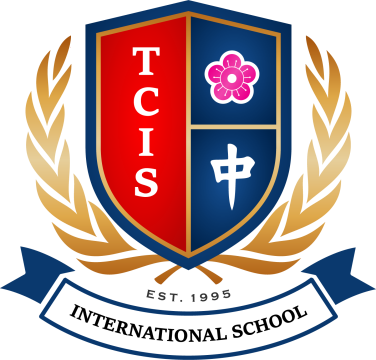 18.  What are your major concerns about going to college?19.  Universities require recommendation letters as part of the admissions process.  Identify 3 teachers, counselors, clergyman, employers or volunteer supervisors you could ask to write a recommendation letter for you.1.  _____________________________________________________________________2.  _____________________________________________________________________3.  _____________________________________________________________________PLEASE SEE A COUNSELOR IF YOU NEED HELP WITH THIS.  WE ARE HERE TO HELP!  GOOD LUCK!-STUDENT SERVICESStudent Self-Assessment/Brag SheetStudent Name___________________________________ PIN __________  Date_____________Please take time on this and answer as honestly as possible.  It will help you as you prepare for your college essays, and it will also help anyone you ask to write you a letter of recommendation.  Please see a counselor if you have any questions.School and Academics:1.  List three of your favorite courses in high school and explain why they are your favorites.2.  Academic Record: How would you describe your academic record? Are your grades above, below, or consistent with your abilities?  Why?3.  Name and elaborate on three academic strengths.  (Avoid common adjectives such as hardworking, conscientious or diligent).4.  Describe any special circumstances that may have affected your academic performance.  Explain how your academics were affected.  Explain what you tried to do to manage or remedy your situation.5.  Describe the academic goals you have for yourself while in high school.Activities – please list in order of importance to you: 1.  Describe a service learning or community project that has been important to you and explain why.2.  Name 1-3 things you are doing now that you hope to continue in college.  Explain.College and Career Interests:1.  List the college majors that interest you.______________________________________________________________________________________________________________________________________________________________________________________________________2.  Identify professions in which you see yourself working.______________________________________________________________________________________________________________________________________________________________________________________________________College Locations: What regions are of interest to you (place ‘X’ in box)?  List any specific schools if known. Type of Community (check all that apply):College Size (check all that apply):
Personal:1.  Describe any special circumstances that may have affected your academic performance.  Explain how your academics were affected.  Explain what you tried to do to manage or remedy your situation.2.  Describe any leadership experience.3.  Describe family/cultural influences and how they have impacted you.4.  Who has been the most influential person in your life?5.  List three adjectives that your friends would use to describe you.  Explain or give an example.6.  List and describe three personal traits about you that you would like colleges to recognize.7.  Describe a rewarding or satisfying learning experience you had during your time at TCIS.8.  Why was it rewarding?11.  Pick the activity that is most meaningful to you and explain why you devote your time to it.12.  In what fashion do you see yourself pursuing this activity after high school?13.  What do you do for fun?14.  List 1-3 personal goals you have for yourself.15.  What distinguishes you from other college bound applicants?16.  What do you do on your summer vacations?  Describe any particular experiences that were meaningful.17.  Give concrete examples of how you think you grew or changed during high school.  (ie. if you matured, then describe how.)Bottom of Form